Église St Joseph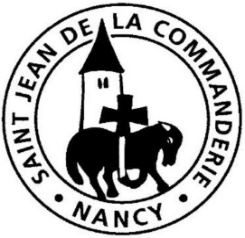 15 mai 20225ème dimanche de Pâques  CAimez-vous les uns les autres !L’Évangile de ce dimanche, avec le « commandement de l’amour », est au cœur de notre vie. Prenons conscience du fait que « l’amour peut être commandé parce qu’il est d’abord donné » (Benoît XVI, encyclique Deus caritas est § 14). Écoutons l’enthousiasme de Paul et Barnabé allant au-devant des nations pour proclamer leur foi. Accueillons la promesse de la Jérusalem céleste qui rassemblera tous les hommes dans l’amour. Oui, « la bonté du Seigneur est pour tous. »CHANT D’OUVERTUREA ce monde que tu faisA ce monde que tu fais chaque jour avec tendresse,Donne un cœur de chair, donne un cœur nouveau.A ce monde où tu voudrais plus de joie, moins de détresse,Donne un cœur de chair, donne un cœur nouveau.A ce monde qui renaît s’il a foi en ta promesse,Donne un cœur de chair, donne un cœur nouveau. R/R/	Viennent les cieux nouveaux et la nouvelle terre	Que ta bonté nous donnera !	Viennent les cieux nouveaux et la nouvelle terre	Où la justice habitera !A ce monde traversé par la haine et la violence,Donne un cœur de chair, donne un cœur nouveau !A ce monde ravagé par la guerre et la souffrance,Donne un cœur de chair, un cœur nouveau !A ce monde séparé de ses sources d’espérance,Donne un cœur de chair, donne un cœur nouveau ! R/Préparation pénitentielleAspersion : J’ai vu l’eau viveJ’ai vu l’eau vive jaillissant du cœur du Christ. Alléluia. Alléluia.Tous ceux que lave cette eau seront sauvés ; ils chanteront : Alléluia, Alléluia, Alléluia ! J’ai vu la source devenir un fleuve immense. Alléluia. Alléluia.Les fils de Dieu rassemblés chantaient leur joie d’être sauvés.Alléluia. Alléluia. Alléluia !1ère Lecture : Ac 14, 21b-27L’ardeur apostolique de St Paul est impressionnante ! Il a le souci de fonder de nouvelles communautés chrétiennes en leur annonçant la Bonne Nouvelle et en les confiant à l’amour du Seigneur. Paul et Barnabé  peuvent être nos modèles pour l’annonce aujourd’hui. de l’Évangile.Psaume 144Béni sois-tu à jamais, Seigneur, Dieu de l’univers !Les Seigneur est tendresse et pitié,Lent à la colère et plein d’amour ;La bonté du Seigneur est pour tous,Sa tendresse, pour toutes ses œuvres.Que tes œuvres, Seigneur, te rendent grâceEt que tes fidèles te bénissent !Ils diront la gloire de ton règne,Ils parleront de tes exploits.Ils annonceront aux homme tes exploits,La gloire et l’éclat de ton règne : Ton règne, un règne éternel,Ton empire, pour les âges des âges.2ème Lecture : Ap 21, 1-5aLaissons-nous séduire et emporter par la vision de St Jean : le ciel nouveau, la terre nouvelle sont l’objet de notre espérance ! Oui, nous le croyons, nous demeurerons en Dieu pour l’éternité.Évangile : Jn 13, 31-33a. 34-35Alléluia. Alléluia.Je vous donne un commandement nouveau, dit le Seigneur :« Aimez-vous les uns les autres, comme je vous ai aimés. » Alléluia.PRERE DES FIDELES« Comme je vous ai aimés, aimez-vous les uns les autres », dit Jésus. Puisons dans le cœur de Dieu et dans l’exemple de Charles de Foucauld et César de Bus, canonisés ce dimanche à Rome, la force d’aimer tous nos frères. Confions-les à l’infinie tendresse de Dieu.« Dieu a ouvert aux nations la porte de la foi. »Pour que les acteurs de l’évangélisation aillent au-devant de tous les hommes, en sachant sortir de leurs cercles habituels. Dieu d’amour, nous te prions. R/R/	Dieu de tendresse, souviens-toi de nous.« Dieu essuiera toute larme de leurs yeux. »Pour que les familles frappées par le deuil ou la maladie d’un proche s’ouvrent à la consolation et soient accompagnées avec respect et compassion. Dieu de tendresse, nous te prions. R/« « J’ai vu un ciel nouveau et une terre nouvelle », dit St Jean.Pour que cette anticipation devienne un peu plus réelle chaque jour par le service de toutes les personnes exerçant des responsabilités politiques, sociales, humanitaires. Dieu notre Père, nous te prions. R/« Aimez-vous les uns les autres. »Pour que nous nous laissions réveiller par ce « commandement nouveau » et que, concrètement, nous vivions une réelle fraternité. Dieu de bonté, nous te prions. R/Dieu qui sauve tous les hommes par la Pâque de ton Fils, écoute la prière que nous t’adressons en ce jour et fais de nous les témoins de ton amour par Jésus, le Christ, notre Seigneur. – Amen.COMMUNIONEn mémoire du Seigneur D 304-1En mémoire du Seigneur qui nous a rompu le pain,En mémoire du Seigneur, nous serons le pain rompu. R/		R/	Pour un monde nouveau, pour un monde d’amour…	Et que viennent les jours de justice et de paix !En mémoire du Seigneur qui nous a donné son sang, 		      En mémoire du Seigneur, nous serons le sang versé. R/En mémoire du Seigneur qui a fait de nous son corps,En mémoire du Seigneur, nous serons son corps livré. R/En mémoire du Seigneur, tout le pain soit partagé !En mémoire du Seigneur, tous les pauvres soient comblés ! R/En ce mois de mai, saluons Marie, notre Mère.Nous te saluons, ô toi, Notre Dame, Vierge sainte que drape le soleil,Couronnée d’étoiles, la lune est sous tes pas, en toi nous est donnée l’aurore du Salut.	Marie, Eve nouvelle et joie de ton Seigneur,	Tu as donné naissance à Jésus, le Sauveur	Par toi nous sont ouvertes les portes du jardin.	Guide-nous en chemin, Etoile du matin.Ah ! Ce n’est pas un jeupour rire que d’aimer !Non pas ses ennemisles verras-tu jamais ? mais ton frère,celui qui dérange la paixde tous les jours.    Marie Noël (1883-1967)